Service station and car wash codeApplicationThis code applies to assessing development for:Service station; orCar wash.When using this code, reference should be made to Part 5.PurposeThe purpose of the Service station and car wash code is to establish service stations and car wash facilities that function without adverse impacts on amenity, the hierarchy of centres and road function, and deliver an attractive and complementary service for the community.The purpose of the code will be achieved through the following overall outcomes:a service station is established in a suitable location and on a site that is capable of accommodating all necessary and associated activities;centre activities are ancillary to the primary vehicle servicing purpose of the service station;service stations do not compromise the hierarchy of centres;development results in a high standard of appearance and safety;development does not result in detrimental impacts on the amenity of surrounding sensitive land uses;development achieves a high standard of vehicular accessibility and minimises impacts on surrounding traffic networks;development prevents adverse environmental impacts resulting from activities on the site.Assessment benchmarks and requirementsTable 9.2.24.3.a – Service station and car wash code – benchmarks for assessable development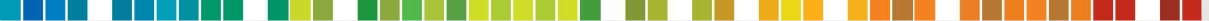 Performance outcomesAcceptable outcomesApplicant responseFor assessable developmentFor assessable developmentFor assessable developmentCentre viabilityCentre viabilityCentre viabilityPO1Centre activities:(a) are ancillary to the service station use;AO1.1Centre activities do not exceed 100m2 GFA.Note – Refer to the defined activity group for Centre activities contained in Schedule 1.1.1.Performance outcomesAcceptable outcomesApplicant response(b) do not compromise the role and function of the region’s network of centres.Note – Refer to the defined activity group for Centre activities contained in Schedule 1.1.1.Note – Where floor area for the other uses exceeds 100m2 GFA, a separate development approval for the use will be required.Site requirementsSite requirementsSite requirementsPO2The site has sufficient area and frontage to accommodate:buildings and structures;setbacks;access, parking, manoeuvring and circulation;pedestrian access;landscaping.AO2.1The site has a minimum area of 1,500m2;PO2The site has sufficient area and frontage to accommodate:buildings and structures;setbacks;access, parking, manoeuvring and circulation;pedestrian access;landscaping.AO2.2The site has a minimum frontage of:40 metres where the site is not a corner site; or30 metres to each road where the site is a corner site.AccessAccessAccessPO3Development is located and designed so that the safety and efficiency of the road network, access and internal vehicle and pedestrian movements are not adversely impacted upon.AO3.1The development is supported by a traffic management and impact report demonstrating the development’s location, design and access does not adversely impact upon:the safety and function of the road network;operation of the service station with respect to the types of vehicles accessing and servicing the development.Note – Traffic Impact Assessment Report prepared in accordance with Planning scheme policy – Parking and accessPO3Development is located and designed so that the safety and efficiency of the road network, access and internal vehicle and pedestrian movements are not adversely impacted upon.AO3.2The traffic management and impact report should take into account and make recommendations about:traffic movements in the vicinity of the development and the expected traffic movements from the development;matters that will impact on the amenity and safety of all road users, (e.g. queuing, deceleration/acceleration, turning movements, intersection treatments, corner truncations);safe and convenient access for all vehicles accessing the site, location and ability to support a functional service station;manoeuvring (for all vehicle types) within the development;conflicts between pedestrian and vehicle movements;methods and extent of mitigation required to ensure safety and efficiency of the road network.AO3.3Bulk fuel storage tanks are located on the Site so that, when a fuel delivery vehicle is discharging fuel into the storage tanks, the fuel delivery vehicle is standing entirely within the site in a location that does not restrict the movement of other vehicles on the Site.DesignDesignDesignPO4Buildings, structures and mechanical equipment for vehicle service and customer convenience are setback from the road, and surrounding uses to ensure a high standard of appearance, safety and amenity is achieved.AO4.1No acceptable outcomes are provided.PO5Development is sited, designed and oriented to minimise adverse impacts on adjacent and adjacent or surrounding sensitive land uses.AO5.1Where the site adjoins land containing a sensitive land use, all buildings/structures are setback 5 metres from the common boundary with the adjoining property.Note – Refer to the definition of Sensitive land use contained in Schedule 1.2.SafetySafetySafetyPO6Safety of users of the development and surrounding community is considered and incorporated into the design of the facility.Note – Planning scheme policy – Crime prevention through environmental design (CPTED) provides guidance on appropriate design responses.AO6.1No acceptable outcomes are provided.Landscaping and screeningLandscaping and screeningLandscaping and screeningPO7Landscaping and fencing contributes to establishing an attractive and safe streetscape and a high standard of amenity.AO7.1A landscaped area not less than 2 metres wide is provided and maintained within the site along the full length of all street frontage boundaries, excluding areas required for vehicular and pedestrian access.PO7Landscaping and fencing contributes to establishing an attractive and safe streetscape and a high standard of amenity.AO7.2Where the site adjoins land containing a sensitive land use:a landscaped area not less than 5 metres wide is provided and maintained within the site along the full length of the boundary adjoining the sensitive land use;a solid fence 2 metres high is provided and maintained along the full boundary adjoining the sensitive land use.FacilitiesFacilitiesFacilitiesPO8Customer facilities such as air and water points and other customer services and facilities are located so that the efficient operation of the activity is not adversely affected by the use of these facilities.AO8.1Customer facilities are located within the site and are not located closer than 3 metres to any boundary of the site.PO8Customer facilities such as air and water points and other customer services and facilities are located so that the efficient operation of the activity is not adversely affected by the use of these facilities.AO8.2Customer facilities are located so that vehicles using or waiting to use the facilities are entirely within the site and in locations which do not restrict the movement of other vehicles on the site.Roads external to the siteRoads external to the siteRoads external to the sitePO9The roads adjacent to the Service station site are constructed to an appropriate standard.AO9.1Roadworks to improve the adjacent road network are constructed in accordance with the Design guidelines set out in Sections D1 and D3 of Planning scheme policy – FNQROC Regional Development Manual.